evsjv‡`k RyU wgjm wjwg‡UW‡Nvovkvj, cjvk, biwms`x|B-‡gBjt Bangladesh.jml@gmail.com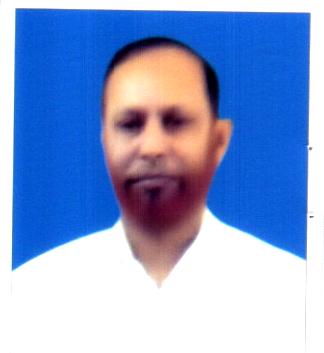 bvgRbve ‡gvt gwZDi ingvb gÛjMd. Motiur Rohman Mondal‡gvevBj01730355660c`exe¨e¯’vcK (hvwš¿K) I cÖKí cÖavbManager (Mechanical) & Project Head‡dvb (Awdm)c`exe¨e¯’vcK (hvwš¿K) I cÖKí cÖavbManager (Mechanical) & Project HeadB›UviKgAwdmevsjv‡`k RyU wgjm& wjt†Nvovkvj, cjvk, biwms`x|Kÿ b¤^iAwdmevsjv‡`k RyU wgjm& wjt†Nvovkvj, cjvk, biwms`x|‡dvb (evmv)01730355660B-‡gBjbangladesh.jml@gmail.comd¨v·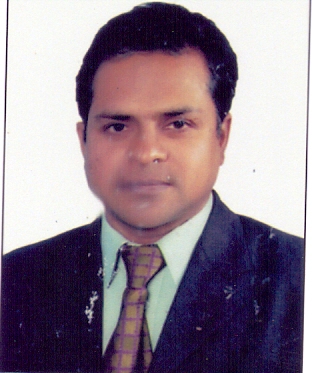 bvgRbve ‡gvnv¤§` Kvgiæ¾vgvbMohammad Kamruzzaman‡gvevBj01718173523c`exe¨e¯’vcK (cÖkvmb)Manager (Admin)‡dvb (Awdm)c`exe¨e¯’vcK (cÖkvmb)Manager (Admin)B›UviKgAwdmevsjv‡`k RyU wgjm& wjt†Nvovkvj, cjvk, biwms`x|Kÿ b¤^iAwdmevsjv‡`k RyU wgjm& wjt†Nvovkvj, cjvk, biwms`x|‡dvb (evmv)B-‡gBjkzamancu@gmail.comd¨v·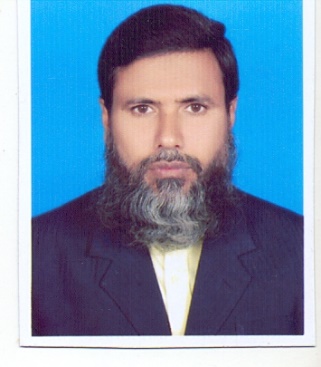 bvgRbve ‡gvt ‡mwjg AvKZviMd. Salim Akter‡gvevBj01717173917c`ex e¨e¯’vcK (Drcv`b) Manager (Production)‡dvb (Awdm)c`ex e¨e¯’vcK (Drcv`b) Manager (Production)B›UviKgAwdmevsjv‡`k RyU wgjm& wjt†Nvovkvj, cjvk, biwms`x|Kÿ b¤^iAwdmevsjv‡`k RyU wgjm& wjt†Nvovkvj, cjvk, biwms`x|‡dvb (evmv)B-‡gBjsalimakter874@gmail.comd¨v·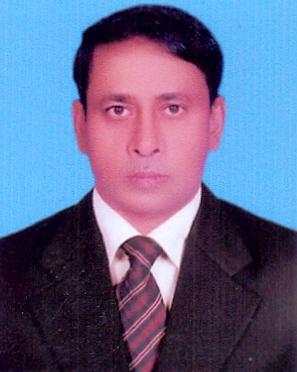 bvgRbve ‡gvt gwbiæ¾vgvbMd. Maniruzzaman‡gvevBj01929124030c`ex e¨e¯’vcK (Drcv`b) Manager (Production)‡dvb (Awdm)c`ex e¨e¯’vcK (Drcv`b) Manager (Production)B›UviKgAwdmevsjv‡`k RyU wgjm& wjt†Nvovkvj, cjvk, biwms`x|Kÿ b¤^iAwdmevsjv‡`k RyU wgjm& wjt†Nvovkvj, cjvk, biwms`x|‡dvb (evmv)B-‡gBjmanir.arin@gmail.comd¨v·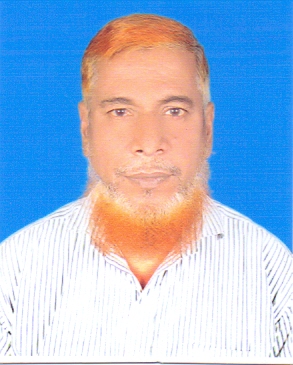 bvgRbve ‡gvt gwReyi ingvbMd. Mojibur Rahman‡gvevBj01720031099c`ex e¨e¯’vcK (we`y¨r) Manager (Electrical)‡dvb (Awdm)c`ex e¨e¯’vcK (we`y¨r) Manager (Electrical)B›UviKgAwdmevsjv‡`k RyU wgjm& wjt†Nvovkvj, cjvk, biwms`x|Kÿ b¤^iAwdmevsjv‡`k RyU wgjm& wjt†Nvovkvj, cjvk, biwms`x|‡dvb (evmv)B-‡gBjmojiburbjml@gmail.comd¨v·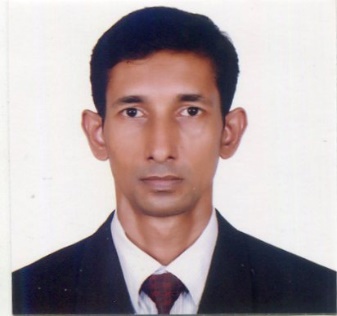 bvgRbve Zvbfxiæj BmjvgTanvirul Islam‡gvevBj01715757495c`exe¨e¯’vcK (ißvbx) Manager (Export)‡dvb (Awdm)9550294c`exe¨e¯’vcK (ißvbx) Manager (Export)B›UviKgAwdmevsjv‡`k RyU wgjm& wjt†Nvovkvj, cjvk, biwms`x|Kÿ b¤^iAwdmevsjv‡`k RyU wgjm& wjt†Nvovkvj, cjvk, biwms`x|‡dvb (evmv)B-‡gBjbjmctanvir@gmail.comd¨v·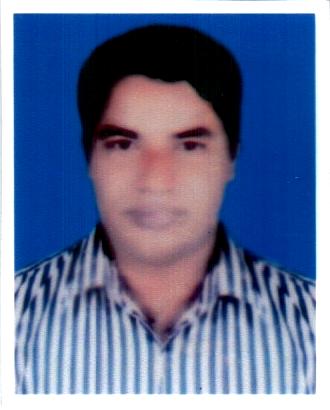 bvgRbve †gvt BgviZ †nv‡mbMd. Imarat Hossain‡gvevBj01818980628c`exDc-e¨e¯’vcK (wnmve I A_©)Dy.Manager (Acc & Finance)‡dvb (Awdm)c`exDc-e¨e¯’vcK (wnmve I A_©)Dy.Manager (Acc & Finance)B›UviKgAwdmevsjv‡`k RyU wgjm& wjt†Nvovkvj, cjvk, biwms`x|Kÿ b¤^iAwdmevsjv‡`k RyU wgjm& wjt†Nvovkvj, cjvk, biwms`x|‡dvb (evmv)B-‡gBjimarathossain628@gmail.comd¨v·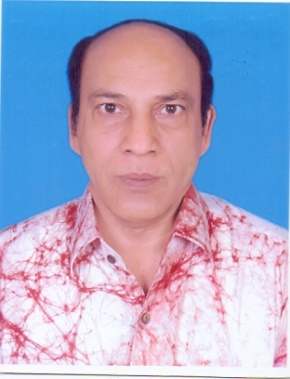 bvgRbve ‡gvt kwn`yj BmjvgMd. Shahidul Islam‡gvevBj01916440933c`excÖ‡KŠkjx (hvwš¿K) Engineer (Machanical)‡dvb (Awdm)c`excÖ‡KŠkjx (hvwš¿K) Engineer (Machanical)B›UviKgAwdmevsjv‡`k RyU wgjm& wjt†Nvovkvj, cjvk, biwms`x|Kÿ b¤^iAwdmevsjv‡`k RyU wgjm& wjt†Nvovkvj, cjvk, biwms`x|‡dvb (evmv)B-‡gBjshohidul1964islam@gmail.comd¨v·bvgRbve †gvt bvwmi DwÏbMd. Nasir Uddin‡gvevBj01724933628c`excÖ‡KŠkjx (hvwš¿K) Engineer (Mechanical)‡dvb (Awdm)c`excÖ‡KŠkjx (hvwš¿K) Engineer (Mechanical)B›UviKgAwdmevsjv‡`k RyU wgjm& wjt†Nvovkvj, cjvk, biwms`x|Kÿ b¤^iAwdmevsjv‡`k RyU wgjm& wjt†Nvovkvj, cjvk, biwms`x|‡dvb (evmv)B-‡gBjd¨v·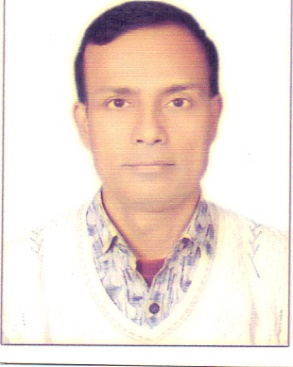 bvgRbve cyjK Kzgvi †`Pulak Kumar Dey‡gvevBj01718436358c`exDc e¨e¯’vcK (Drcv`b) Dy.Manager (Production)‡dvb (Awdm)c`exDc e¨e¯’vcK (Drcv`b) Dy.Manager (Production)B›UviKgAwdmevsjv‡`k RyU wgjm& wjt†Nvovkvj, cjvk, biwms`x|Kÿ b¤^iAwdmevsjv‡`k RyU wgjm& wjt†Nvovkvj, cjvk, biwms`x|‡dvb (evmv)B-‡gBjpulakkumar1971@gmail.comd¨v·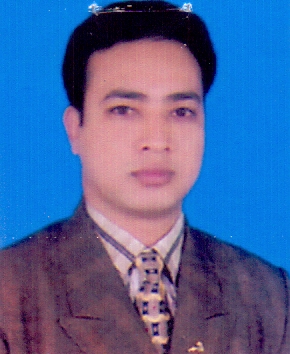 bvgRbve iÄb Kzgvi ivqRanjan Kumar Roy‡gvevBj01719001980c`exDc e¨e¯’vcK (Drcv`b) Dy.Manager (Production) ‡dvb (Awdm)c`exDc e¨e¯’vcK (Drcv`b) Dy.Manager (Production) B›UviKgAwdmevsjv‡`k RyU wgjm& wjt†Nvovkvj, cjvk, biwms`x|Kÿ b¤^iAwdmevsjv‡`k RyU wgjm& wjt†Nvovkvj, cjvk, biwms`x|‡dvb (evmv)B-‡gBjranjanbjmc@gmail.comd¨v·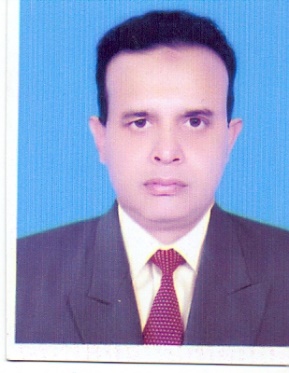 bvgRbve †gvt AvwZKzi ingvbMd. Atiqur Rahman‡gvevBj01715304716c`exDc-e¨e¯’vcK (Drcv`b)Dy.Manager (Production)‡dvb (Awdm)c`exDc-e¨e¯’vcK (Drcv`b)Dy.Manager (Production)B›UviKgAwdmevsjv‡`k RyU wgjm& wjt†Nvovkvj, cjvk, biwms`x|Kÿ b¤^iAwdmevsjv‡`k RyU wgjm& wjt†Nvovkvj, cjvk, biwms`x|‡dvb (evmv)B-‡gBjatiqurrahman.bjml@gmail.comd¨v·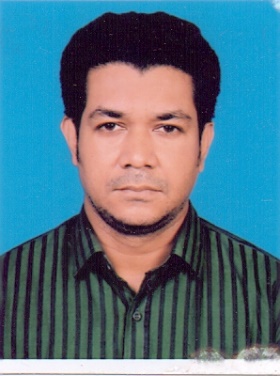 bvgRbve †gvt gCb DwÏbMd. Moin Uddin‡gvevBj01911287177c`exDc-e¨e¯’vcK (fvÛvi)Dy.Manager (Purchase)‡dvb (Awdm)c`exDc-e¨e¯’vcK (fvÛvi)Dy.Manager (Purchase)B›UviKgAwdmevsjv‡`k RyU wgjm& wjt†Nvovkvj, cjvk, biwms`x|Kÿ b¤^iAwdmevsjv‡`k RyU wgjm& wjt†Nvovkvj, cjvk, biwms`x|‡dvb (evmv)B-‡gBjmoinxplore@gmail.comd¨v·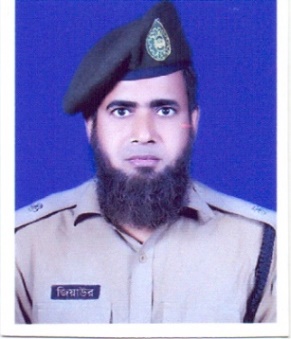 bvgRbve †gvt wRqvDi ingvbMohammad Ziaur Rahman‡gvevBj01827594138c`ex‡R¨ô wbivcËv Kg©KZ©vSenior Security Officer‡dvb (Awdm)c`ex‡R¨ô wbivcËv Kg©KZ©vSenior Security OfficerB›UviKgAwdmevsjv‡`k RyU wgjm& wjt†Nvovkvj, cjvk, biwms`x|Kÿ b¤^iAwdmevsjv‡`k RyU wgjm& wjt†Nvovkvj, cjvk, biwms`x|‡dvb (evmv)B-‡gBjjiaur.bjmc206@gmail.comd¨v·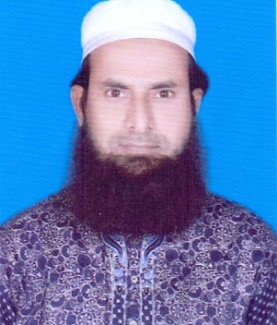 bvgRbve byi DwÏb †gvt †mwjg wgqvNur Uddin Mohammad Salim Mia‡gvevBj01636279580c`exmnt e¨e¯’vcK (Drcv`b)Ass.Manager (Production)‡dvb (Awdm)c`exmnt e¨e¯’vcK (Drcv`b)Ass.Manager (Production)B›UviKgAwdmevsjv‡`k RyU wgjm& wjt†Nvovkvj, cjvk, biwms`x|Kÿ b¤^iAwdmevsjv‡`k RyU wgjm& wjt†Nvovkvj, cjvk, biwms`x|‡dvb (evmv)B-‡gBjnuruddinsalim.bjml@gmail.comd¨v·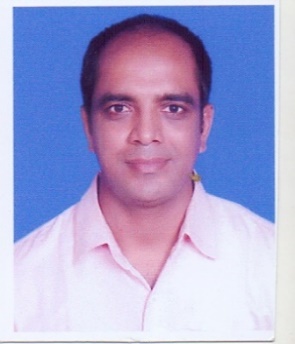 bvgRbve Avey mvC` AvK›`Md. Abu Sayed Akhanda‡gvevBj01718050402c`exmnKvix e¨e¯’vcK (Drcv`b) Asst.Manager (Production)‡dvb (Awdm)c`exmnKvix e¨e¯’vcK (Drcv`b) Asst.Manager (Production)B›UviKgAwdmevsjv‡`k RyU wgjm& wjt†Nvovkvj, cjvk, biwms`x|Kÿ b¤^iAwdmevsjv‡`k RyU wgjm& wjt†Nvovkvj, cjvk, biwms`x|‡dvb (evmv)B-‡gBjsayedakhanda.bjml@gmail.comd¨v·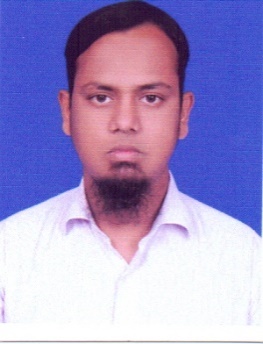 bvgRbve †gvt ‡mv‡nj ivbvMd. Shohel Rana‡gvevBj01913433432c`exmnKvix e¨e¯’vcK (Drcv`b) Asst.Manager (Production)‡dvb (Awdm)c`exmnKvix e¨e¯’vcK (Drcv`b) Asst.Manager (Production)B›UviKgAwdmevsjv‡`k RyU wgjm& wjt†Nvovkvj, cjvk, biwms`x|Kÿ b¤^iAwdmevsjv‡`k RyU wgjm& wjt†Nvovkvj, cjvk, biwms`x|‡dvb (evmv)B-‡gBj1988shohelrana@gmail.comd¨v·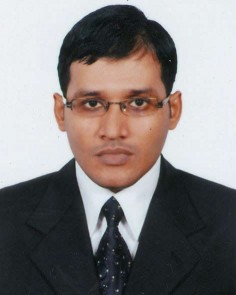 bvgRbve ‡gvt byiæj û`vMd. Nurur Huda‡gvevBj01766946151c`exmnt e¨e¯’vcK (wnmve)Ass.Manager (Acc)‡dvb (Awdm)c`exmnt e¨e¯’vcK (wnmve)Ass.Manager (Acc)B›UviKgAwdmevsjv‡`k RyU wgjm& wjt†Nvovkvj, cjvk, biwms`x|Kÿ b¤^iAwdmevsjv‡`k RyU wgjm& wjt†Nvovkvj, cjvk, biwms`x|‡dvb (evmv)B-‡gBjmohammadhuda205@yahoo.comd¨v·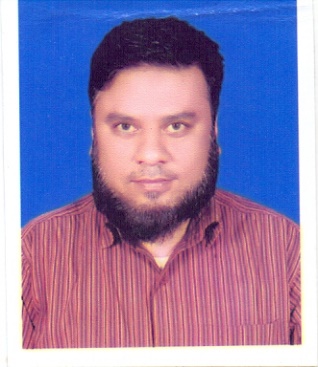 bvgRbve †gvt AvwZDi ingvbMd. Atiur Rahman‡gvevBj01712566121c`exmnt cÖ‡KŠkjx (we`y¨r)Asst.Engineer (Elec)‡dvb (Awdm)c`exmnt cÖ‡KŠkjx (we`y¨r)Asst.Engineer (Elec)B›UviKgAwdmevsjv‡`k RyU wgjm& wjt†Nvovkvj, cjvk, biwms`x|Kÿ b¤^iAwdmevsjv‡`k RyU wgjm& wjt†Nvovkvj, cjvk, biwms`x|‡dvb (evmv)B-‡gBjatiuruzzal@gmail.comd¨v·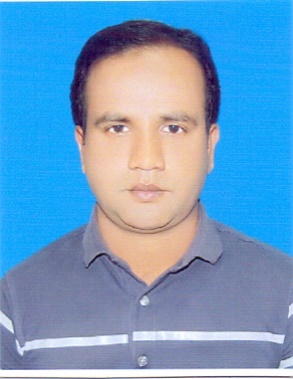 bvgRbve ‡gvt kivdZ AvjxMd. Sharafat Ali‡gvevBj01758086558c`exmnKvix e¨e¯’vcK (Drcv`b) Asst.Manager (Production)‡dvb (Awdm)c`exmnKvix e¨e¯’vcK (Drcv`b) Asst.Manager (Production)B›UviKgAwdmevsjv‡`k RyU wgjm& wjt†Nvovkvj, cjvk, biwms`x|Kÿ b¤^iAwdmevsjv‡`k RyU wgjm& wjt†Nvovkvj, cjvk, biwms`x|‡dvb (evmv)B-‡gBjmdsharafatali404@yahoo.comd¨v·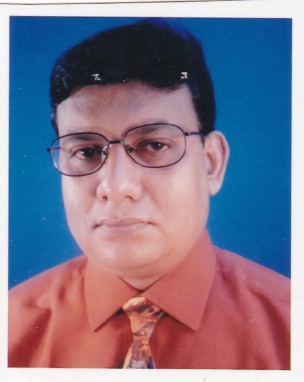 bvgRbve †gvt Lyi‡k` AvjgMd. Khorshed Alam‡gvevBj01712002935c`exmnt cÖ‡KŠkjx (hvwš¿K)Asst.Engineer (Mechanical)‡dvb (Awdm)c`exmnt cÖ‡KŠkjx (hvwš¿K)Asst.Engineer (Mechanical)B›UviKgAwdmevsjv‡`k RyU wgjm& wjt G †c-‡ivj we‡RGgwm AvBb wefvMKÿ b¤^iAwdmevsjv‡`k RyU wgjm& wjt G †c-‡ivj we‡RGgwm AvBb wefvM‡dvb (evmv)B-‡gBjkhorshedbjmclaw@gmail.comd¨v·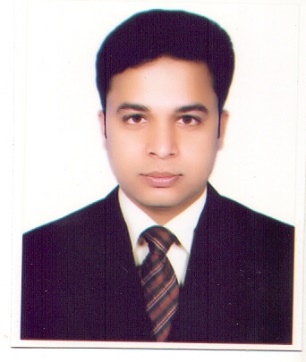 bvgRbve Aveyj KvjvgAbul Kalam‡gvevBj01717048350c`exmnKvix e¨e¯’vcK (Drcv`b) Asst.Manager (Production)‡dvb (Awdm)c`exmnKvix e¨e¯’vcK (Drcv`b) Asst.Manager (Production)B›UviKgAwdmevsjv‡`k RyU wgjm& wjt†Nvovkvj, cjvk, biwms`x|Kÿ b¤^iAwdmevsjv‡`k RyU wgjm& wjt†Nvovkvj, cjvk, biwms`x|‡dvb (evmv)01913136313B-‡gBjk.wasim011@gmail.comd¨v·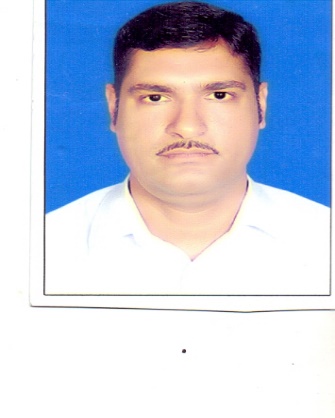 bvgRbve myexi P›`ª mvnvSubir Chandra Saha‡gvevBj01725286498c`exmnKvix e¨e¯’vcK (cvU) Asst.Manager (Jute)‡dvb (Awdm)c`exmnKvix e¨e¯’vcK (cvU) Asst.Manager (Jute)B›UviKgAwdmevsjv‡`k RyU wgjm& wjt†Nvovkvj, cjvk, biwms`x|Kÿ b¤^iAwdmevsjv‡`k RyU wgjm& wjt†Nvovkvj, cjvk, biwms`x|‡dvb (evmv)B-‡gBjsubirsaha6498@gmail.comd¨v·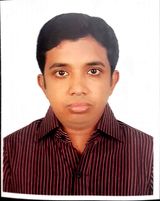 bvgRbve dzqv` Avj gvngy`Fuad Al Mahmood‡gvevBj01717200007c`exmnKvix e¨e¯’vcK (Drcv`b) Asst.Manager (Production‡dvb (Awdm)9550294c`exmnKvix e¨e¯’vcK (Drcv`b) Asst.Manager (ProductionB›UviKgAwdmevsjv‡`k RyU wgjm& wjt Gi ißvbx†Nvovkvj, cjvk, biwms`x|Kÿ b¤^iAwdmevsjv‡`k RyU wgjm& wjt Gi ißvbx†Nvovkvj, cjvk, biwms`x|‡dvb (evmv)B-‡gBjfuadmahmood1909@ gmail.comd¨v·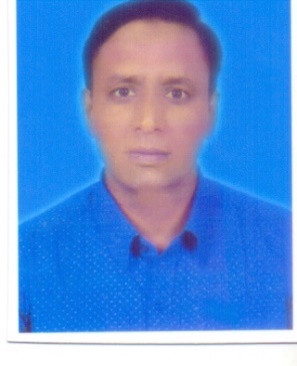 bvgRbve ‡gvt kwdKzj BmjvgMd. Shafiqul Islam‡gvevBj01785838825c`exmnKvix e¨e¯’vcK (fvÛvi) Asst.Manager (Store)‡dvb (Awdm)c`exmnKvix e¨e¯’vcK (fvÛvi) Asst.Manager (Store)B›UviKgAwdmevsjv‡`k RyU wgjm& wjt†Nvovkvj, cjvk, biwms`x|Kÿ b¤^iAwdmevsjv‡`k RyU wgjm& wjt†Nvovkvj, cjvk, biwms`x|‡dvb (evmv)B-‡gBjmdshafiqulislam.store@gmail.comd¨v·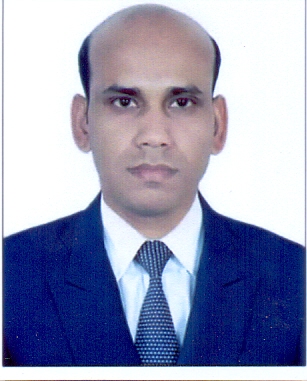 bvgRbve †gvt †g‡n`x nvmvbMd. Mahedi Hasan‡gvevBj01705061560c`exmnKvix e¨e¯’vcK (Drcv`b) Asst.Manager (Production)‡dvb (Awdm)c`exmnKvix e¨e¯’vcK (Drcv`b) Asst.Manager (Production)B›UviKgAwdmevsjv‡`k RyU wgjm& wjt†Nvovkvj, cjvk, biwms`x|Kÿ b¤^iAwdmevsjv‡`k RyU wgjm& wjt†Nvovkvj, cjvk, biwms`x|‡dvb (evmv)B-‡gBjbjmcmahedihassan1989@gmail.comd¨v·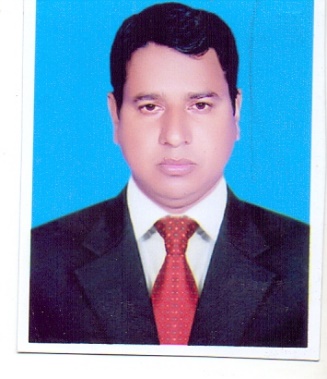 bvgRbve †gvt nviæb-Ai-iwk`Md. Harun-Ar-Rashid‡gvevBj01914903845c`exmnt cÖ‡KŠkjx (hvwš¿K)Asst.Engineer (Mechanical)‡dvb (Awdm)c`exmnt cÖ‡KŠkjx (hvwš¿K)Asst.Engineer (Mechanical)B›UviKgAwdmevsjv‡`k RyU wgjm& wjt†Nvovkvj, cjvk, biwms`x|Kÿ b¤^iAwdmevsjv‡`k RyU wgjm& wjt†Nvovkvj, cjvk, biwms`x|‡dvb (evmv)B-‡gBjorrashidmdharun715@gmail.comd¨v·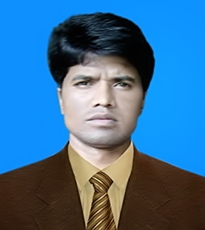 bvgRbve LvBiæj BmjvgKhairul Islam‡gvevBj01728424501c`exmnKvix e¨e¯’vcK (Drcv`b) Asst.Manager (Production)‡dvb (Awdm)c`exmnKvix e¨e¯’vcK (Drcv`b) Asst.Manager (Production)B›UviKgAwdmevsjv‡`k RyU wgjm& wjt†Nvovkvj, cjvk, biwms`x|Kÿ b¤^iAwdmevsjv‡`k RyU wgjm& wjt†Nvovkvj, cjvk, biwms`x|‡dvb (evmv)B-‡gBjkhairul1916@yahoo.comd¨v·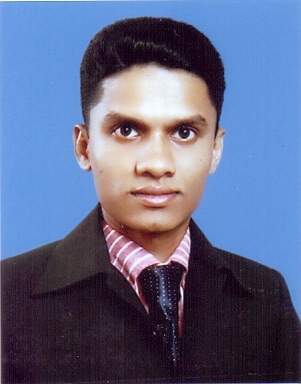 bvgRbve mÄq †`e bv_Sanjoy Dev Nath‡gvevBj01911750577c`exmnKvix e¨e¯’vcK (cvU) Asst.Manager (Jute)‡dvb (Awdm)c`exmnKvix e¨e¯’vcK (cvU) Asst.Manager (Jute)B›UviKgAwdmevsjv‡`k RyU wgjm& wjt†Nvovkvj, cjvk, biwms`x|Kÿ b¤^iAwdmevsjv‡`k RyU wgjm& wjt†Nvovkvj, cjvk, biwms`x|‡dvb (evmv)B-‡gBjsanjoydev85@yahoo.comd¨v·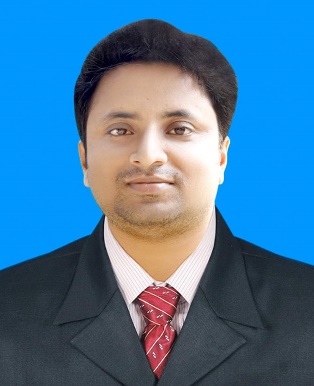 bvgRbve ‡gvt Bgivb †nv‡mbMd Imran Hossain‡gvevBj01728395650c`exmnKvix e¨e¯’vcK (Drcv`b) Asst.Manager (Production)‡dvb (Awdm)c`exmnKvix e¨e¯’vcK (Drcv`b) Asst.Manager (Production)B›UviKgAwdmevsjv‡`k RyU wgjm& wjt†Nvovkvj, cjvk, biwms`x|Kÿ b¤^iAwdmevsjv‡`k RyU wgjm& wjt†Nvovkvj, cjvk, biwms`x|‡dvb (evmv)B-‡gBjimran11.bjmc@gmail.comd¨v·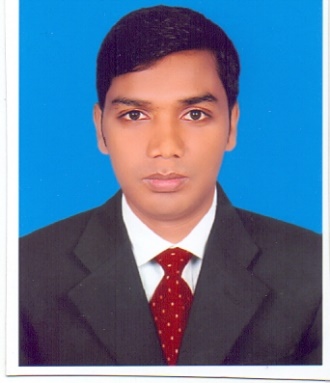 bvgRbve ‡gvt kvgxg †nv‡mbMd. Shamim Hossain‡gvevBj01744292935c`exmnKvix e¨e¯’vcK (Drcv`b) Asst.Manager (Production)‡dvb (Awdm)c`exmnKvix e¨e¯’vcK (Drcv`b) Asst.Manager (Production)B›UviKgAwdmevsjv‡`k RyU wgjm& wjt†Nvovkvj, cjvk, biwms`x|Kÿ b¤^iAwdmevsjv‡`k RyU wgjm& wjt†Nvovkvj, cjvk, biwms`x|‡dvb (evmv)B-‡gBjsamimhassin123@gmail.comd¨v·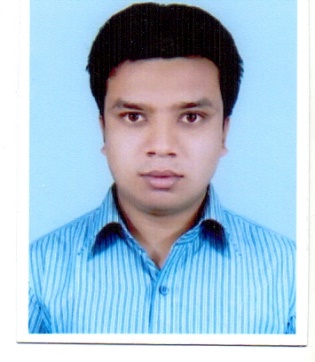 bvgRbve †gvt nviæb Ai iwk`Md. Harun Or Rashid‡gvevBj01717031846c`exmnt cÖ‡KŠkjx (hvwš¿K)Ass.Engineer (Mechanical)‡dvb (Awdm)c`exmnt cÖ‡KŠkjx (hvwš¿K)Ass.Engineer (Mechanical)B›UviKgAwdmevsjv‡`k RyU wgjm& wjt†Nvovkvj, cjvk, biwms`x|Kÿ b¤^iAwdmevsjv‡`k RyU wgjm& wjt†Nvovkvj, cjvk, biwms`x|‡dvb (evmv)B-‡gBjharun9584@gmail.comd¨v·